<skriv titel här>- <skriv undertitel här>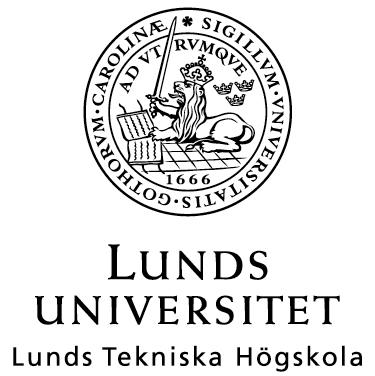 LTH Ingenjörshögskolan vid Campus Helsingborg<Institution / avdelning>Examensarbete:<Namn1><Namn2> Copyright <Namn1>, <Namn2>LTH Ingenjörshögskolan vid Campus HelsingborgLunds universitetBox 882251 08 HelsingborgLTH School of EngineeringLund UniversityBox 882SE-251 08 HelsingborgSwedenTryckt i SverigeMedia-Tryck BiblioteksdirektionenLunds universitetLund <2006>Sammanfattning<här skrivs text in>Nyckelord: <här skrivs nyckelord in>Abstract<put your abstract text here>Keywords: <put your keywords here>Förord<skriv förords text här>Innehållsförteckning1 <kapitel rubrik 1>	21.1 <underkapitel rubrik 2>	21.1.1 <underkapitel rubrik 3>	21.1.1.1 <underkapitel rubrik 4>	2Inledning<här skrivs inledningen><kapitel rubrik 1><Här kan man skriva.><underkapitel rubrik 2><Här kan man skriva saker.><underkapitel rubrik 3><Här kan man skriva intressanta saker.><underkapitel rubrik 4><Här kan man skriva mycket intressanta saker.>